Справкаоб источнике и дате официального опубликования (обнародования)муниципального нормативного правового актаРешение Собрания депутатов Большетаябинского сельского поселения Яльчикского района Чувашской Республики     «О внесении изменений в Решение Собрания депутатов  Большетаябинского сельского поселения от 25.02.2020 №45/2» от 26.01.2022 №18/1Глава Большетаябинского сельского  поселения Яльчикского района Чувашской Республики                       	                   /В.В. Сапожникова/	«01» февраля 2022 г. О внесении изменений в Решение Собрания депутатов  Большетаябинского сельского поселения от 25.02.2020 №45/2          В соответствии с п.4.3 ст.12.1 Федерального закона от 25.12.2008 №273-ФЗ «О противодействии коррупции, на основании протеста прокуратуры Яльчикского района от 12.11.2021г.  Собрание депутатов  Большетаябинского сельского поселения Яльчикского района Чувашской Республики РЕШИЛО:        1. Внести в Решение Собрания депутатов  Большетаябинского сельского поселения от 25.02.2020 №45/2 «О  Порядке представления сведений о доходах, расходах, об имуществе и обязательствах  имущественного характера лицами, замещающими муниципальную должность в Собрании депутатов  Большетаябинского сельского поселения Яльчикского района и членов их семей для размещения на официальном  сайте   Большетаябинского  сельского  поселения  Яльчикского   района в  информационно-телекоммуникационной сети «Интернет» и (или) предоставления для опубликования средствам массовой информации» (с изменениями от 18.02.2021 №6/2), следующие изменения:        1)  Пункт 3 Порядка после слов «акций (долей участия, паев в уставных (складочных) капиталах организаций)»,  дополнить словами «цифровых финансовых активов, цифровой валюты».Председатель Собрания депутатовБольшетаябинского сельского  поселения Яльчикского района Чувашской Республики 		               О.А. СядуковаНаименование источника официального опубликования муниципального нормативного правового акта* (сведения о размещении муниципального нормативного правового акта для его обнародования)Вестник Большетаябинского сельского поселения Яльчикского района Чувашской РеспубликиДата издания (обнародования)27.01.2022Номер выпуска**4Номер статьи (номер страницы при отсутствии номера статьи с которой начинается текст муниципального нормативного правового акта)**4-5 стр. Чăваш РеспубликиЕлчĕк районĕ  Аслă Таяпа ял поселенийĕнДепутатсен пухăвĕЙЫШĂНУ2022 ç январĕн 26-мĕшĕ №18/1Аслă Таяпа ялĕ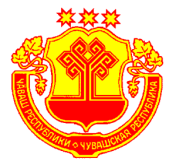 Чувашская РеспубликаЯльчикский районСобрание депутатов Большетаябинского сельского поселения                    РЕШЕНИЕ«26» января 2022 г. №18/1село Большая Таяба